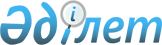 О присвоении наименований безымянным улицам и парку сельского округа МайлыкентРешение акима сельского округа Майлыкент Тюлькубасского района Южно-Казахстанской области от 22 января 2018 года № 15. Зарегистрировано Департаментом юстиции Южно-Казахстанской области 1 февраля 2018 года № 4435
      В соответствии с подпунктом 4) статьи 14 Закона Республики Казахстан от 8 декабря 1993 года "Об административно-территориальном устройстве Республики Казахстан" и на основании заключения Южно-Казахстанской областной ономастической комиссии от 22 декабря 2017 года аким сельского округа Майлыкент РЕШИЛ:
      1. Присвоить следующие наименования безымянным улицам и парку сельского округа Майлыкент:
      1) безымянной улице в микрорайоне Жанкент сельского округа Майлыкент – наименование Астана;
      2) безымянной улице в микрорайоне Жанкент сельского округа Майлыкент – наименование Мәңгілік ел;
      3) безымянной улице в микрорайоне Жанкент сельского округа Майлыкент – наименование Құланды;
      4) безымянной улице в микрорайоне Жанкент сельского округа Майлыкент – наименование Шұбайқызыл;
      5) безымянной улице в микрорайоне Телевышка сельского округа Майлыкент – наименование Тәуелсіздік;
      6) безымянной улице в микрорайоне Телевышка сельского округа Майлыкент – наименование Ұлы дала;
      7) безымянной улице в микрорайоне Телевышка сельского округа Майлыкент – наименование Ұлы Жеңіс;
      8) безымянной улице в микрорайоне Телевышка сельского округа Майлыкент – наименование Жерұйық;
      9) безымянной улице в микрорайоне Телевышка сельского округа Майлыкент – наименование Желтоқсан;
      10) безымянной улице в микрорайоне Телевышка сельского округа Майлыкент – наименование Көкжазық;
      11) безымянной улице в микрорайоне Нұршуақ сельского округа Майлыкент – наименование Самал;
      12) безымянной улице в микрорайоне Нұршуақ сельского округа Майлыкент – наименование Алмакент;
      13) безымянному парку микрорайоне Жанкент сельского округа Майлыкент – наименование Тұңғыш Президент саябағы.
      3. Коммунальному государственному учреждению "Аппарат акима сельского округа Майлыкент Тюлькубасского районного акимата" в установленном законодательством Республики Казахстан порядке обеспечить:
      1) государственную регистрацию настоящего решения в территориальном органе юстиции;
      2) в течение десяти календарных дней со дня государственной регистрации настоящего решение акима, направление его копии в бумажном и электронном виде на казахском и русском языках в Республиканское государственное предприятие на праве хозяйственного ведения. "Республиканский центр правовой информации" для официального опубликования и включения в Эталонный контрольный банк нормативных правовых актов Республики Казахстан;
      3) в течение десяти календарных дней после государственной регистрации настоящего решения направление его копии на официальное опубликование в периодические печатные издания, распространяемых на территории Тюлькубасского района;
      4) размещение настоящего решения на интернет-ресурсе акимата Тюлькубасского района после его официального опубликования.
      4. Контроль за исполнением настоящего решения возложить на заместителя акима сельского округа Майлыкент А. Мусралиеву.
      5. Настоящее решение вводится в действие по истечении десяти календарных дней после дня его первого официального опубликования.
					© 2012. РГП на ПХВ «Институт законодательства и правовой информации Республики Казахстан» Министерства юстиции Республики Казахстан
				
      Аким

К. Жартыбаев
